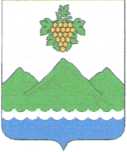 РЕСПУБЛИКА ДАГЕСТАНАДМИНИСТРАЦИЯ МУНИЦИПАЛЬНОГО РАЙОНА
«ДЕРБЕНТСКИЙ РАЙОН»ПОСТАНОВЛЕНИЕ«30» ноября 2022 г.                                                                                         №248О внесении изменений в муниципальную программу
«Формирование комфортной городской среды в муниципальном районе
«Дербентский район» на 2019-2024 годы», утвержденную постановлением администрации муниципального «Дербентский район» Республики Дагестан от 1 апреля 2019 г. № 128В соответствии с Федеральным законом от 06.10.2003 № 131-ФЗ «Об общих принципах организации местного самоуправления в Российской Федерации» и Постановлением Правительства Республики Дагестан от 30 декабря 2020 г. № 303 «О внесении изменений в государственную программу Республики Дагестан «Формирование современной городской среды в Республике Дагестан»,постановляю:Утвердить прилагаемые изменения к муниципальной программе «Формирование комфортной городской среды в муниципальном районе «Дербентский район» на 2019-2024 годы», утвержденной постановлением администрации муниципального района «Дербентский район» Республики Дагестан от 1 апреля 2019 г. № 128, с учетом изменений внесенных постановлением администрации муниципального района «Дербентский район» от 22 апреля 2021 г. № 168 «О внесении изменений в муниципальную программу «Формирование комфортной городской среды в муниципальном районе «Дербентский район»» на 2019-2024 годы».Разместить настоящее постановление на официальном сайте администрации муниципального района «Дербентский район» и на сайте ГИС-ЖКХ.Контроль за исполнением настоящего постановления возложить на заместителя главы администрации муниципального района «Дербентский район» - Э.Р. Аллахвердиева.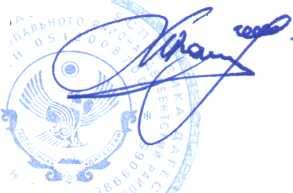 Глава муниципального района «Дербентский район»Утверждены постановлением администрации муниципального района «Дербентский район» от 30.11.2022 г. № 248ИЗМЕНЕНИЯ,
которые вносятся в постановление администрации муниципального района «Дербентский район» от 1 апреля 2019 г. № 128.В паспорте муниципальной программы «Формирование комфортной городской среды в муниципальном районе «Дербентский район» на 2019-2024 годы» (далее - Программа):позиции, касающуюся объемов бюджетных ассигнований Программы, изложить в следующей редакции:- общий объем финансирования Программы в 2019-2024 годах за счет всех источников составит 42103,02*127 тыс. рублей, в том числе по годам:год - 20130,43000 тыс. рублей;год - 6953,58800 тыс. рублей;год - 8852,39327 тыс. рублей;год - 2120,85300 тыс. рублей;год - 4045,75700 тыс. рублей;год -	0,00000 тыс. рублей;из них средства федерального бюджета - 36484,49434 тыс. рублей, в том числе по годам:год - 18889,63000 тыс. рублей;год - 5844,55200 тыс. рублей;год - 7724,36934 тыс. рублей;год - 1060,14400 тыс. рублей;год - 2965,79900 тыс. рублей;год -	0,00000 тыс. рублей;средства республиканского бюджета Республики Дагестан - 368,52693 тыс. рублей, в том числе по годам:год - 190,80000 тыс. рублей;год - 59,03600 тыс. рублей;год - 78,02393 тыс. рублей;год - 10,70900 тыс. рублей;год - 29,95800 тыс. рублей;год - 0,00000 тыс. рублей;средства муниципального бюджета - 5250,00000 тыс. рублей, в том числе по годам:год - 1050,00000 тыс. рублей;год - 1050,00000 тыс. рублей;год - 1050,00000 тыс. рублей;год - 1050,00000 тыс. рублей;год - 1050,00000 тыс. рублей;год -	0,00000 тыс. рублей».раздел 5 Программы «Ресурсное обеспечение программы» изложить в следующей редакции:«Основными источниками финансирования Программы являются средства республиканского бюджета, в том числе за счет целевых субсидий, поступивших из федерального бюджета, средства заинтересованных лиц. Средства местного бюджета муниципального района «Дербентский район» составляют - 12,47%.Для заключения соглашения с Министерством строительства и жилищно- коммунального хозяйства Республики Дагестан на предоставление субсидий республиканского бюджета на поддержку муниципальной программы администрацией муниципального района «Дербентский район» обеспечивается предоставление в адрес министерства следующих документов:- адресный перечень всех дворовых территорий, нуждающихся в благоустройстве;- перечень общественных территорий, подлежащих благоустройству в рамках Программы;- адресный перечень объектов недвижимого имущества (включая объекты незавершенного строительства) и земельных участков, находящихся в собственности (пользовании) юридических лиц и индивидуальных предпринимателей, которые подлежат благоустройству не позднее 2020 года за счет средств указанных лиц в соответствии с соглашениями, заключенными с администрацией муниципального района «Дербентский район»;- заключительные документы по инвентаризации уровня благоустройства территории муниципального района «Дербентский район» в виде паспортов благоустройства на все объекты, нуждающиеся в благоустройстве.Общий объем финансирования Программы в 2023 году за счет всех источников составляет - 4045757,00 рублей, из них:за счет средств федерального бюджета - 2965799,00 рублей;за счет средств республиканского бюджета Республики Дагестан - 29958,00 рублей;за счет средств муниципального бюджета муниципального района «Дербентский район» в реализации мероприятий - 1050000,0 руб.Общий объем финансовых средств для реализации Программы на 2019-2024 годы составляет - 42103021,27 рублей, из них:за счет средств федерального бюджета - 36484494,34 рублей;за счет средств республиканского бюджета РД - 368526,93 рублей;за счет средств местного бюджета - 5250000,0 рублей.Объемы и источники финансирования ежегодно уточняются при формировании бюджетов на соответствующий год.Приложение № 6 Программы «Адресный перечень дворовых и общественных территорий изложить в
следующей редакции:Адресный перечень дворовых территорийАдресный перечень общественных территорий№ п/пАдрес местонахождения дворовой территорииПлощадькв. м.Виды работСтоимость (тыс. руб.)123332024 год2024 год2024 год2024 год2024 годс. Геджухс. Геджухс. Геджухс. Геджухс. Геджух1ул. Советская, дом № 532057установка бордюрного камня;асфальтирование проездов и площадок;посадка деревьев - 10 шт.;установка светильников - 8 шт.;установка скамеек - 10 шт.;установка урн - 10 шт.установка детской площадки6546,000с. Араблинскоес. Араблинскоес. Араблинскоес. Араблинскоес. Араблинское2ул. Полевая, дом № 241600посадка деревьев - 10 шт.посадка кустарников - 6 шт.;установка светильников - 4 шт.;установка скамеек - 4 шт.;установка урн - 4 шт.;установка детской площадки1506,947с. Нюгдис. Нюгдис. Нюгдис. Нюгдис. Нюгди3ул. Лезгинцева, дом № 321499установка бордюрного камня;асфальтирование проездов и площадок;посадка деревьев - 20 шт.;установка светильников - 8 шт.;установка скамеек - 4 шт;установка урн - 4 шт.установка детской площадки;1900,000№ п/пАдрес местонахождения общественной территорииПлощадькв. м.Виды работВид территорииСтоимость в (тыс. руб.)12 34562019 год2019 год2019 год2019 год2019 год2019 годс. Геджухс. Геджухс. Геджухс. Геджухс. Геджухс. Геджух1ул. им. Ленина № 1а10810устройство тротуаров из плитки;установка светильников - 24 шт.;установка скамеек - 30 шт.;установка урн -30 шт.;устройство ограждений;сквер7742,282с. Рубасс. Рубасс. Рубасс. Рубасс. Рубасс. Рубас2ул. Центральная № 6а10976установка бордюров;устройство тротуаров из плитки;установка светильников - 12 шт.;установка скамеек - 8 шт.;установка урн - 8 шт.сквер3531,914с. Хазарс. Хазарс. Хазарс. Хазарс. Хазарс. Хазар7ул. Центральная № 1а13990установка бордюров;монтаж тротуарной плитки;установка светильников- 16 шт.;установка скамеек - 16 шт.;установка урн - 16 шт.;установка ограждения;сквер5402,63788ул. Шоссейнаяул. Шоссейная55265526установка светильников - 12 шт.;установка скамеек и урн - 12 шт.;устройство тротуаров из плиток - 368 м2;установка детской площадки - 1 шт.устройство металл ограждений - 148 п. м.установка бордюров - 260 п. м.;установка теневого навеса - 1шт.установка светильников - 12 шт.;установка скамеек и урн - 12 шт.;устройство тротуаров из плиток - 368 м2;установка детской площадки - 1 шт.устройство металл ограждений - 148 п. м.установка бордюров - 260 п. м.;установка теневого навеса - 1шт.скверсквер2832,981с. Деличобанс. Деличобан99ул. Центральнаяул. Центральная42864286установка светильников - 5 шт.;установка скамеек и урн - 10 шт;установка бордюров - 253 п. м.;устройство тротуаров из плиток - 561 м2.устройство ограждения - 40 п. м.;установка светильников - 5 шт.установка светильников - 5 шт.;установка скамеек и урн - 10 шт;установка бордюров - 253 п. м.;устройство тротуаров из плиток - 561 м2.устройство ограждения - 40 п. м.;установка светильников - 5 шт.скверсквер1439,013с. Татлярс. Татляр1010ул. Садоваяул. Садовая6026021) устройство тротуаров из плиток- 104 м2.установка светильников - 8 шт.;установка бордюров - 109 п. м.;установка урн - 4 шт.;установка скамеек - 4 шт.6) посадка деревьев;1) устройство тротуаров из плиток- 104 м2.установка светильников - 8 шт.;установка бордюров - 109 п. м.;установка урн - 4 шт.;установка скамеек - 4 шт.6) посадка деревьев;скверсквер1050,476с. Падарс. Падарс. Падарс. Падарс. Падарс. Падарс. Падарс. Падарс. Падарс. Падарс. Падар1111ул. Центральнаяул. Центральная11481148установка светильников - 12 шт;установка скамеек - 6 шт;установка урн - 6 шт;установка бордюров - 160 п. м.;устройство тротуаров из плиток - 120 м2посадка деревьев;установка светильников - 12 шт;установка скамеек - 6 шт;установка урн - 6 шт;установка бордюров - 160 п. м.;устройство тротуаров из плиток - 120 м2посадка деревьев;скверсквер1419,534с. Мугартыс. Мугартыс. Мугартыс. Мугартыс. Мугартыс. Мугартыс. Мугартыс. Мугартыс. Мугартыс. Мугартыс. Мугарты1212Ул. ШоссейнаяУл. Шоссейная13191319установка светильников - 6 шт.;установка скамеек - 4 шт.;установка урн - 4 шт.;установка бордюров - 120 п. м.;устройство тротуаров из плиток- 285 м2.установка светильников - 6 шт.;установка скамеек - 4 шт.;установка урн - 4 шт.;установка бордюров - 120 п. м.;устройство тротуаров из плиток- 285 м2.Сквер ПобедыСквер Победы1060,3892022 год2022 год2022 год2022 год2022 год2022 год2022 год2022 год2022 год2022 год2022 годс. Митаги-Казмалярс. Митаги-Казмалярс. Митаги-Казмалярс. Митаги-Казмалярс. Митаги-Казмалярс. Митаги-Казмалярс. Митаги-Казмалярс. Митаги-Казмалярс. Митаги-Казмалярс. Митаги-Казмалярс. Митаги-Казмаляр13ул. Школьная 1 «а»ул. Школьная 1 «а»установка светильников - 8 шт.;установка скамеек - 5 шт.;установка урн - 5 шт.;установка бордюров - 257 п. м.;асфальтирование площадок;посадка деревьев;установка светильников - 8 шт.;установка скамеек - 5 шт.;установка урн - 5 шт.;установка бордюров - 257 п. м.;асфальтирование площадок;посадка деревьев;скверсквер1070,8531070,8532023 год2023 год2023 год2023 год2023 год2023 год2023 год2023 год2023 год2023 год2023 годс. Саликс. Салик14ул. им. Ленинаул. им. Ленина613613установка светильников - 7 шт.;установка скамеек - 4 шт.;установка урн - 4 шт.;устройство тротуаров - 229,5 м2.;озеленение - 370 м2;ограждение территории - 109,5 п. м.установка светильников - 7 шт.;установка скамеек - 4 шт.;установка урн - 4 шт.;устройство тротуаров - 229,5 м2.;озеленение - 370 м2;ограждение территории - 109,5 п. м.скверсквер1559,9011559,901с. Аглобис. Аглоби15ул. Школьнаяул. Школьная25002500установка светильников - 12 шт.;установка скамеек - 12 шт.;установка урн - 12 шт.;устройство тротуаров из плиток- 266 м2.устройство ограждения - 85,6 п. м.установка светильников - 12 шт.;установка скамеек - 12 шт.;установка урн - 12 шт.;устройство тротуаров из плиток- 266 м2.устройство ограждения - 85,6 п. м.скверсквер1435,8561435,856